Publicado en  el 15/01/2014 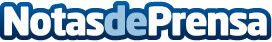 Gracias a la colaboración ciudadana la Policía Nacional detiene en menos de 12 horas al asesino de un taxistaDatos de contacto:Policia NacionalNota de prensa publicada en: https://www.notasdeprensa.es/gracias-a-la-colaboracion-ciudadana-la-policia_2 Categorias: Nacional http://www.notasdeprensa.es